2.СОДЕРЖАНИЕ КУРСОВОЙ РАБОТЫСтруктура курсовой работы определяется в каждом конкретном случае, но в обязательном порядке должна включать: содержание, введение, теоретическую часть, расчетную часть, заключение и список использованной литературы.Образец титульного листа курсовой работы представлен в приложении 1.В содержании последовательно перечисляются все заголовки разделов, подразделов и указываются номера страниц, с которых они начинаются. Разделы должны быть пронумерованы арабскими цифрами в пределах всей курсовой работы. Формирование содержания является важной частью работы, т.к. она свидетельствует о том, насколько внимательно обучающийся проанализировал собранный материал, отобрал самое существенное для раскрытия темы, правильно и логически последовательно расположил его.Введение должно содержать обоснование важности и актуальности рассматриваемой темы, цель и задачи проводимого исследования.Основное содержание курсовой работы состоит из двух частей - теоретической и расчетной.Выполненная курсовая работа направляется руководителю на проверку в электронном виде. Руководитель проверяет качество ее выполнения и делает соответствующие замечания. После устранения автором курсовой работы замечаний руководителя курсовая работа передается на кафедру в электронном и печатном виде.Руководитель курсовой работы при ее соответствии предъявляемым требованиям допускает работу к защите, ставя соответствующую отметку на титульном листе с указанием даты допуска и свою подпись.Курсовая работа может быть не допущена руководителем к защите при несоответствии ее содержания требованиям, перечисленным в данных методических указаниях, при неполном раскрытии темы, наличии в работе ошибок и замечаний к качеству ее оформления.Защита курсовой работы носит публичный характер и включает ответы автора курсовой работы на вопросы руководителя, дискуссию по ее содержанию. Фонд оценочных средств курсовой работы, показатели и критерии оценивания компетенций при защите курсовой работы представлены в разделе 4 данных методических указаний. Оценка по результатам выполнения и защиты курсовой работы проставляется в зачетную книжку и в ведомость.2.1.Методические указания по выполнению теоретической части курсовой работыВыполнение теоретической части курсовой работы направлено на формирование у обучающихся знаниевых компонентов обеспечиваемых дисциплиной компетенций ОПК-2, ОПК-3, ОПК-4, ПК-5. В результате выполнения теоретической части курсовой работы у обучающихся должны быть сформированы знания:- особенностей организаций различных форм собственности и организационно-правовых форм;- об основных ресурсах организации, источниках их возникновения и пополнения, показателях, характеризующих эффективность их использования;- о принципах разработки и принятия организационно-управленческих решений, направленных на достижение высоких экономических результатов деятельности организации;- о резервах повышения эффективности деятельности организации.Теоретическая часть курсовой работы выполняется по одной из тем, представленных в методических указаниях. Тема выбирается обучающимся совместно с руководителем курсовой работы и может быть уточнена, скорректирована в зависимости от целей и задач проводимого исследования.Цель теоретической части курсовой работы - полно и всесторонне изучить по литературным источникам аспекты хозяйственной деятельности коммерческой организации, заявленные в теме проводимого исследования.Примерные темы теоретической части курсовой работы1. Организация как основной субъект предпринимательской деятельности.2. Организационно-правовые формы деятельности организаций и их характеристика.3. Экономические ресурсы организации.4. Основные показатели хозяйственной деятельности организации.5. Эффективность деятельности организации.6. Экстенсивные и интенсивные факторы экономического развития организации.7. Экономическая эффективность деятельности предприятия и ее характеристика.8. Производственная мощность предприятия и уровень ее использования.9. Основные производственные средства организации: состав, структура, характеристика.10. Экономическое значение улучшения использования основных производственных фондов организации.11. Показатели оценки состояния основных производственных фондов организации.12. Амортизация основных фондов. Амортизационный фонд, его планирование и использование.13. Пути повышения эффективности использования основных производственных фондов.14. Фондоотдача и пути ее повышения в современных условиях.15. Износ основных фондов организации.16. Характеристика состояния и движения основных средств организации.17. Оборотные средства организации и показатели эффективности их использования.18. Экономическое значение улучшения использования оборотных средств организации.19. Показатели использования оборотных средств организации.20. Эффективность использования оборотных средств организации.21. Оборотные средства организации и их функциональное значение в процессе производства.22. Труд как экономический ресурс и его характеристика.23. Кадровые ресурсы организации и оценка эффективности их использования.24. Персонал организации. Планирование численности и состава персонала.25. Производительность труда персонала организации и факторы ее роста.26. Эффективность использования кадрового потенциала организации.27. Методы оценки кадрового потенциала и их характеристика.28. Принципы организации оплаты труда на предприятии.29. Современные формы и системы оплаты труда и их характеристика.30. Себестоимость продукции (работ, услуг), ее состав и структура.31. Основные направления оптимизации затрат организации.32. Себестоимость продукции и ее влияние на экономические результаты деятельности организации.33. Себестоимость продукции и пути ее снижения.34. Калькулирование себестоимости продукции.35. Система учета неполной себестоимости «Директ-костинг» и ее характеристика.36. Прибыль организации: механизм формирования, распределения и использования в условиях рынка.37. Прибыль как результат деятельности организации и резервы ее повышения.38. Рентабельность: сущность, роль и основные показатели.39. Прибыль организации и факторы ее определяющие.40. Внешняя среда функционирования организации и ее влияние на прибыль предприятия.41. Доходы организации: виды и особенности их формирования.42. Особенности формирования цен на продукцию организации.43. Ценовая политика организации и методы ее реализации.44. Финансы и финансовые ресурсы организации, источники формирования и направления использования.45. Оценка финансовых результатов деятельности организации в современных условиях.46. Капитал организации: формирование, вложение и использование.47. Капитал организации и его характеристики.48. Стоимость бизнеса как форма выражения эффективности деятельности организации.49. Финансовые ресурсы и их роль в хозяйственной деятельности организации.50. Место и роль инвестиционной политики в стратегии развития организации.51. Инвестиционная деятельность организации.52. Стратегия экономического развития организации.53. Конкурентоспособность организации.54. Оценка предпринимательских рисков в современных условиях.После утверждения темы теоретической части курсовой работы обучающийся разрабатывает план работы и согласовывает его с научным руководителем.Содержание теоретического раздела зависит от характера рассматриваемой темы. Здесь могут быть раскрыты сущность рассматриваемых экономических категорий и понятий, дан краткий обзор современного состояния проблемы по литературным источникам, раскрыты методические подходы к проблеме, отраженные в различных нормативных положениях. При выполнении этого раздела необходимо использовать законодательные акты РФ, регламентирующие хозяйственную деятельность, инструктивные документы, труды ученых-экономистов, материалы периодических общеэкономических изданий и другие источники.Обязательной составляющей теоретической курсовой работы является выявление особенностей рассматриваемой проблемы в контексте специфики деятельности организации медиаиндустрии.Теоретическая часть курсовой работы должна состоять из 2-3 разделов, в каждом из которых по 2-3 подраздела. Требования к оформлению представлены в разделе 3 настоящих методических указаний.Пример структуры теоретической части курсовой работы:Тема «Финансовые ресурсы и их роль в хозяйственной деятельности организации»1. Экономическая сущность финансовых ресурсов организации1.1. Понятие и сущность финансовых ресурсов1.2. Роль финансовых ресурсов в хозяйственной деятельности организаций1.3. Классификация финансовых ресурсов2. Финансовое обеспечение организации2.1. Задачи финансового менеджмента2.2. Методы управления финансовыми ресурсами, и их мобилизация2.3. Особенности финансового обеспечения организаций медиаиндустрии3. Повышение эффективности использования финансовых ресурсов3.1. Показатели оценки уровня использования финансовых ресурсов3.2. Совершенствование механизма управления финансовыми ресурсами организации медиаиндустрииОбщий объем теоретической части составляет 20-25 страниц машинописного текста. Выполнение теоретической части курсовой работы предполагает сбор и анализ информации, которая содержится в законодательстве, нормативно-правовых документах, трудах отечественных и зарубежных ученых-экономистов и специалистов в области менеджмента, публикациях специалистов-практиков. При написании курсовой работы ссылки на используемые нормативно-правовые материалы и библиографические источники обязательны.Уровень оригинальности теоретической части курсовой работы оценивается руководителем и автором курсовой работы любыми, не запрещенными действующим законодательством методами и средствами, включая использование технических и программных средств. Руководитель и автор курсовой работы могут осуществить проверку письменных работ на сайте www.antiplagiat.ru <http://www.antiplagiat.ru>. Пороговый уровень оригинальности теоретической части курсовой работы составляет 60%. При этом руководитель не учитывает в качестве заимствований грамотно оформленные ссылки на библиографические источники.2.2.Методические указания по выполнению расчетной части курсовой работыВыполнение расчетной части курсовой работы направлено на формирование у обучающихся навыковых и деятельностных компонентов обеспечиваемых дисциплиной компетенций ОПК-2, ОПК-3, ОПК-4, ПК-5. В результате выполнения расчетной части курсовой работы обучающиеся должны обладать следующими умениями и навыками:- уметь использовать экономический инструментарий для анализа внешней и внутренней среды организации;- уметь обобщать и анализировать экономическую информацию, характеризующую деятельность хозяйствующих субъектов на микроуровне;- уметь реализовывать на практике управленческие решения в организации;- владеть методами обработки экономической информации;- обладать навыками оптимизации организационно-управленческих решений;- владеть навыками использования отчетных данных организации для принятия управленческих решений.Расчетная часть курсовой работы выполняется по вариантам на основании предложенных исходных данных, которые характеризуют исходное состояние условной организации медиаиндустрии и возможности ее перспективного развития. Номер варианта определяет преподаватель, как правило, по списку обучающихся группы. Номер варианта необходим для выбора исходной информации для расчетов в таблицах 1, 2, 7.Расчеты в курсовой работе выполняются в три этапа.Первый этап - моделирование исходных условий, определение общего результата деятельности организации в нулевом году по исходной (единой для всех вариантов) информации и оценка экономического состояния организации.Второй этап - определение стратегических целей и действий организации медиаиндустрии на пять лет. Автору курсовой работы необходимо попытаться обеспечить улучшение экономического состояния организации, внося изменения в ее деятельность с целью максимизации прибыли с учетом рыночных изменений (по вариантам).Третий этап - оценка динамики результатов деятельности организации (по годам), анализ причин, вызвавших негативные и позитивные изменения в экономике организации.Первый этап расчетной части курсовой работы оформляется в виде последовательных расчетов показателей, характеризующих деятельность организации в 0-м году.Второй этап расчетной части курсовой работы оформляется по годам в виде описания стратегии развития организации и принимаемых решений, реализуемых автором курсовой работы в каждый из годов функционирования организации и последовательных расчетов показателей деятельности организации за каждый год. Все показатели сводятся в итоговую таблицу (таблица 7).Третий этап расчетной части курсовой работы оформляется в форме выводов по результатам проведенного исследования с анализом причинно-следственных взаимосвязей, предопределивших динамику экономических показателей деятельности организации за исследуемый период.2.2.1.Исходные данные для выполнения расчетной части курсовой работыХарактеристики рынков сбыта.Прогноз рыночного спроса Q (в млн. ед.) и цены Р (в руб.) по годам на продукцию представлен в таблице 1. Количество конкурентов на рынке представлено в таблице 2.Таблица 1 - Динамика объема спроса и цены по видам продукцииВ исходных условиях организация производит только продукцию вида А в объеме своей производственной мощности и продает весь произведенный объем по цене, указанной в таблице 1 для нулевого года. В последующие годы спрос на продукцию вида А ежегодно снижается на 10%, таким образом у организации образуется резерв неиспользуемой производственной мощности. Для того чтобы обеспечить рациональное использование производственного потенциала организации, автору курсовой работы необходимо подумать об изменении ассортимента производимой продукции.По каждому из вариантов организация может предлагать продукцию на трех разных сегментах рынка, производя одновременно продукцию трех видов или выбирая один-два вида продукции в зависимости от реализуемой стратегии. На сегменте рынка а) по всем вариантам можно предлагать продукцию только вида А. На всех других - продукцию либо Б, либо В, либо Г, либо несколько видов продукции одновременно, выбор осуществляется самой организацией.Таблица 2 - Количество конкурентов на различных сегментах рынка готовой продукцииИнформация об объемах ежегодного рыночного спроса на продукцию каждого вида представлена в графах 4, 6, 8, 10. При этом рыночный спрос по большинству вариантов удовлетворяется не одной организацией, а несколькими. Информация о количестве представленных на рынке конкурирующих продавцов представлена в таблице 2. Чтобы определить, какой объем продукции данного вида организация сможет продать в данный год, автору курсовой работы необходимо объем рыночного спроса разделить на число конкурентов, добавив к нему 1 (свою организацию).Например, для варианта 1 принимается решение с первого года начать производство и продажу продукции Б на сегменте рынка б). Рыночный спрос на продукцию Б в первый год составляет 19,0 млн. ед. (таблица 1). Количество конкурентов на сегменте рынка б) для первого варианта равно 3 (таблица 2). Максимальный объем продаж продукции Б на сегменте рынка б) в первый год функционирования организации составит:19,0 / (3+1) = 4,75 млн. ед. продукцииХарактеристика основных средств организации.В исходных условиях у организации имеется корпус «1», в котором установлены три единицы оборудования первого типа (универсальное оборудование - Т1) и одна единица оборудования второго типа (специализированное оборудование - Т2).Количество цехов в корпусе определяет, сколько единиц оборудования в нем может быть установлено (в каждом цехе установлено по единице оборудования). Амортизационные отчисления - 2% в год от стоимости здания (таблица 3).Таблица 3 - Стоимостные параметры производственных зданийУниверсальное оборудование Т1 пригодно для изготовления продукции всех видов и не требует технологических остановок для переналадки. Специализированное оборудование Т2 и ТЗ требует остановки для переналадки и настройки на производств продукции другого вида.Амортизационные отчисления составляют 10% в год от первоначальной стоимости оборудования (цена + 25% от цены на монтаж и транспортировку) (таблица 4).Таблица 4 - Характеристика оборудованияРеализуя стратегию развития организации, автор курсовой работы может изменить количество и состав основных средств организации. Производственное здание (корпус) можно построить, купить, продать, сдать в аренду. Следует экономически обосновать выбор аренды по сравнению со строительством или покупкой здания.Изменение производственной мощности возможно за счет введения в действие дополнительных единиц оборудования (покупка, аренда) или выведения из состава организации (продажи, сдачи в аренду) неиспользуемых единиц оборудования; за счет замены оборудования на более производительное; за счет изменения сменности работы организации.При выборе оборудования следует воспользоваться сравнением затрат на одинаковый объем выпуска продукции одного и того же вида.При определении целесообразности аренды или покупки оборудования следует сравнить затраты на аренду с суммой амортизации.Финансовые возможности организации.Собственные накопления на банковском счете организации составляют 2,0 млн. руб. и могут быть помещены в банк под 10% годовых.Организация может взять кредит в размере 1,0 млн. руб. под 20% годовых. Возможен долгосрочный кредит на инвестиции до 2,0 млн. руб. сроком на 5 лет под 25% годовых.Затраты организации.Затраты на производство единицы продукции по видам продукции в зависимости от используемого оборудования представлены в таблице 5. Длительность производственного цикла необходима для определения величины оборотных средств организации. Затраты на освоение нового сегмента рынка и нового вида продукции приводятся в таблице 6.Таблица 5 - Затраты на производство единицы продукции* дополнительная заработная плата составляет 50% от основной заработной платыТаблица 6 - Затраты на освоение нового сегмента рынка и нового вида продукцииВ процессе выполнения курсового проекта студент может по своему усмотрению вносить необходимую дополнительную информацию сверх исходных данных.2.2.2.Рекомендации по выполнению расчетовПоследовательность расчетов в нулевом и последующих годах с учетом вносимых изменений:1. Определение видов и объема выпуска продукции.В 0-ом году производится только продукция А, спрос на нее сокращается на 10% ежегодно. Цена за единицу продукции А в 0-м году - 2,2 рубля. Организация может производить продукцию в 0-ом году в объеме равном ее производственной мощности, но в дальнейшем вынуждена будет сокращать выпуск продукции А из-за падения спроса на нее.Спрос на продукцию организации определяется по видам продукции. Исходя из спроса определяется объем производимой организацией продукции.Для определения планового объема производства необходимо сравнить объем рыночного спроса с производственной мощностью организации. Если производственная мощность организации превышает объем рыночного спроса, необходимо подумать о дополнительной загрузке организации, либо об отказе от использования части производственной мощности. Если мощности недостаточно, следует рассмотреть возможности увеличения производственной мощности, либо производить продукцию в объеме, меньшем, чем рыночный спрос.2. Определение производственной мощности организации.Производственная мощность организации - это максимально возможный годовой объем выпуска продукции в определенной номенклатуре и ассортименте в натуральных единицах измерения. Производственная мощность организации в рамках курсовой работы определяется как сумма мощностей установленного/используемого оборудования.Мощность единицы оборудования определяется по формуле:
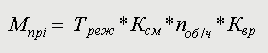 где  - годовая производственная мощность единицы оборудования определенного типа;  - скорость работы оборудования;  - коэффициент, учитывающий потери времени по отношению к  (на ремонт, проверки, осмотры, технологические остановки, внутрисменные нормируемые потери времени);  - режим работы оборудования (количество смен).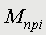 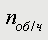 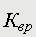 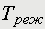 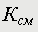  - режимный (односменный) фонд времени, определяется исходя из календарного фонда времени за минусом праздничных, выходных дней, предпраздничных и предвыходных сокращенных часов работы.  в рамках данной курсовой работы из года в год остается неизменным и равным 2000 час.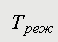 В нулевом году организация работает в двухсменном режиме. В целях интенсификации использования оборудования по времени в последующие годы сменность работы оборудования может быть увеличена до трех (т.е. 24 часа в сутки) и четырех. Четвертая смена «набегает» в течение года за счет работы оборудования в праздничные, выходные дни, отказа от предпраздничных и предвыходных сокращенных часов работы.В нулевом году  соответствует спросу на продукцию организации. Если в другие годы спрос превышает возможности организации, то следует наращивать мощность либо в пределах тех же производственных площадей, заменяя машины на более производительные, либо арендуя, покупая более производительное оборудование взамен используемого, увеличивая при этом производственные площади для размещения оборудования (строя, покупая или арендуя корпуса 2, 3).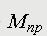 Для определения производственной мощности по годам следует учитывать введение в действие нового и вывод из эксплуатации действующего оборудования. В реально функционирующей организации для определения производственных возможностей обычно рассчитывается среднегодовая производственная мощность. В рамках данной курсовой работы допустимо принять за момент введения нового оборудования 1 января каждого последующего года.3. Определение выручки от продажи продукции, работ, услуг без учета налога на добавленную стоимость.Выручка от продажи продукции без учета НДС, определяется по формуле: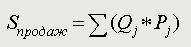 где  - стоимость проданной продукции, млн. руб.;  - количество единиц продукции определенного вида;  - цена единицы продукции определенного вида.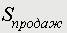 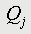 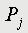 4. Определение себестоимости годового объема продукции.Рекомендуется определять затраты по калькуляционным статьям затрат, а также группировать их по принципу зависимости от изменения объема производимой продукции, т.е. подразделять на переменные (они же будут прямыми) и постоянные (они же будут косвенными) (таблица 7).К прямым переменным затратам относятся затраты на основные материалы, затраты на заработную плату основных производственных рабочих, отчисления в страховые фонды. Их величину можно определить прямым расчетом на данный вид продукции, используя информацию о затратах на единицу продукции (таблица 5). Отчисления в страховые фонды составляет 30% от каждого рубля затраченного на оплату труда.К косвенным условно-постоянным затратам относят все остальные затраты (таблица 7), связанные с производством и продажей продукции: общепроизводственные, общехозяйственные (управленческие), расходы на продажу (коммерческие расходы).В общепроизводственных расходах выделены косвенные постоянные затраты, которые могут измениться или возникнуть в последующие годы:- арендная плата за оборудование, арендная плата за помещение, расходы по изменению ассортимента продукции (совершенствование технологии, освоение нового вида продукции) (таблицы 3, 4, 6);- амортизация помещения (таблица 3);- амортизация оборудования (таблица 4);- уплата процентов за кредит.Другие расходы, включаемые в общепроизводственные затраты:- прочие производственные расходы определяются для нулевого года по удельным затратам (таблица 5) и являются условно-постоянными для всех последующих периодов;- общецеховые расходы в нулевом году определены укрупненно (по данной организации условно составляют 10% от п. 5 в таблице 7), в последующие годы изменяются пропорционально числу цехов в новых корпусах.Сумма прямых и всех общепроизводственных расходов составляет производственную себестоимость.Общехозяйственные расходы являются постоянными и составляют 10% от производственной себестоимости.Сумма производственной себестоимости и общехозяйственных расходов и расходов на продажу образует полную себестоимость. Расходы на продажу составляют 1% от производственной себестоимости.Расходы на освоение рынка, на маркетинг (таблица 6) в 0-м году равны нулю; их следует добавлять при переходе на выпуск продукции новых видов.5. Определение чистой прибыли.Последовательно определяется прибыль следующих видов: валовая прибыль, прибыль от продажи продукции, прибыль до налогообложения, налогооблагаемая прибыль, чистая прибыль организации.Валовая прибыль - это разница между выручкой от продажи продукции и производственной себестоимостью.Прибыль от продажи продукции определяется как разница между выручкой и полной себестоимостьюКроме прибыли от основной производственной деятельности организация может иметь доходы и расходы от прочей деятельности. Сумма прибыли от продажи продукции, прочих доходов и расходов образует прибыль до налогообложения.Чистая прибыль - это разница между налогооблагаемой прибылью и налогом на прибыль. Налог на прибыль взимается в размере 20% от налогооблагаемой прибыли.6. Расчет стоимости основного и оборотного капитала (активов) организации.В 0-м году используется только собственный капитал, т.е. весь капитал, вложенный в организацию (основной и оборотный) является собственным.Если в последующие годы организация использует заемный капитал (кредит), то стоимость собственного капитала будет меньше стоимости вложенного капитала на величину заемных средств.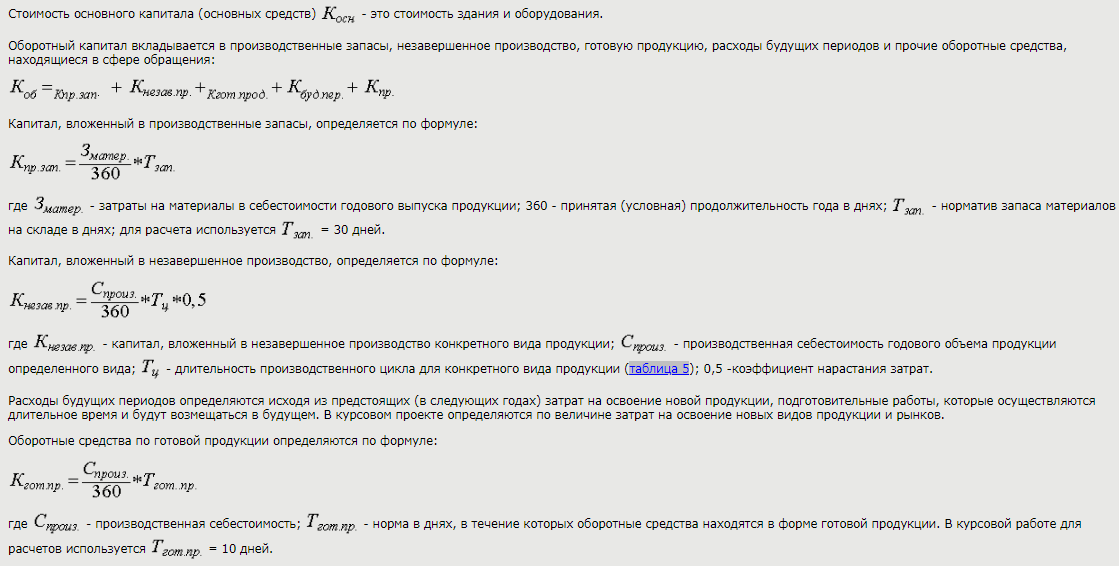 Прочие оборотные средства составляют 10% от суммы нормируемых элементов оборотного капитала.7. Составление сводной таблицы выручки, себестоимости, прибыли и анализ результатов деятельности организации.Расчет выручки, себестоимости и прибыли в каждом последующем году следует вести раздельно по каждому виду продукции, а затем их суммировать за год. Расчеты следует оформить в виде таблицы (таблица 7), которая одновременно отражает алгоритм расчета чистой прибыли организации.Таблица 7 - Выручка, стоимость, себестоимость продукции и прибыль организации, млн. руб.8. Расчет показателей эффективности деятельности организации по годам, характеристика их динамики.По итогам работы организации за каждый год необходимо рассчитать показатели эффективности (таблица 8). По желанию автора курсовой работы перечень показателей эффективности может быть расширен.Таблица 8 - Показатели эффективности деятельности организацииАнализ или сравнение результатов деятельности организации по годам включает: определение и сопоставление темпов роста показателей эффективности с обоснованием причин полученной динамики.2.3.Методические указания по написанию заключенияЗаключение формируется по результатам теоретической и расчетной частей курсовой работы. Автору необходимо сделать обобщенные выводы по результатам рассмотренных аспектов хозяйственной деятельности коммерческой организации, заявленных в теме теоретической части курсовой работы, а также обобщить выводы по результатам проведенных практических расчетов с анализом причинно-следственных взаимосвязей, предопределивших динамику экономических показателей деятельности организации за исследуемый период.3.ТРЕБОВАНИЯ К ОФОРМЛЕНИЮ КУРСОВОЙ РАБОТЫОформление курсовой работы должно соответствовать требованиям ГОСТ 7.32-2001 «Отчет о научно-исследовательской работе. Структура и правила оформления». Основные положения данного ГОСТ заключаются в следующем:1. Курсовая работа должна находиться в папке со скоросшивателем. Листы работы не должны быть вставлены в файлы, так как это затрудняет проверку.2. Текст курсовой работы печатается на стандартных листах формата А4 на компьютере шрифтом гарнитуры Times New Roman кеглем 14 пунктов через 1,5 интервала. Текст курсовой работы следует печатать с соблюдением следующего размера полей: левое - 30 мм; правое - 10 мм; верхнее - 20 мм; нижнее - 20 мм.3. Величина абзацного отступа - 1,25 сантиметра. Выравнивание текста в пределах абзаца - по ширине. При наборе текста допускается использование функции автоматической расстановки переносов.4. Нумерация страниц курсовой работы производится арабскими цифрами в центре нижней части листа без точки и начинается с титульного листа, но на самом титульном листе номер страницы не проставляется.5. Заголовки структурных элементов курсовой работы «СОДЕРЖАНИЕ», «БИБЛИОГРАФИЧЕСКИЙ СПИСОК», «ПРИЛОЖЕНИЯ» печатаются жирным шрифтом прописными буквами и записываются с абзацного отступа с новой страницы. Разделы нумеруются арабскими цифрами (точка после номера раздела не ставится), а их наименование печатается жирным шрифтом прописными буквами с абзацного отступа. Выравнивание заголовков разделов работы следует делать по левому краю. Номера подразделов включают номер раздела и порядковый номер соответствующего подраздела в рамках раздела, разделенные точкой. После номера подраздела перед его заголовком точку не ставят. Заголовки подразделов печатаются строчными буквами, выделяются жирным шрифтом и записываются с абзацного отступа. Выравнивание заголовков подразделов курсовой работы производится по левому краю.6. Таблицы следует располагать непосредственно после текста, в котором они упоминаются впервые, или на следующей странице. Таблицы в курсовой работе следует нумеровать арабскими цифрами в пределах раздела. Номер таблицы в этом случае состоит из номера раздела и порядкового номера таблицы в разделе, разделенных точкой. Название таблицы должно отражать её содержание, быть точным и кратким. Название таблицы следует помещать над таблицей слева, без абзацного отступа в одну строку с её номером через тире. Точка в конце названия таблицы не ставится. При переносе части таблицы на другую страницу слово «Таблица», её номер и название указывают один раз над первой частью таблицы, над другими частями пишут слово «Продолжение» или «Окончание» и указывают номер таблицы. При переносе таблицы на другую страницу заголовок (шапку) таблицы помещают только над её первой частью.Пример оформления таблицы:Таблица 1.1 - Анализ динамики результатов деятельности организации7. Рисунки следует располагать непосредственно после текста, в котором они упоминаются впервые, или на следующей странице. Рисунки в курсовой работе следует нумеровать арабскими цифрами в пределах раздела. Номер рисунка в этом случае состоит из номера раздела и порядкового номера рисунка в разделе, разделенных точкой. Название рисунка должно отражать его содержание, быть точным и кратким. Название рисунка следует помещать под рисунком по центру в одну строку с его номером через тире. Точка в конце названия рисунка не ставится.Пример оформления рисунка: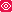 8. Формулы в курсовой работе выделяются из текста отдельной строкой. Пояснение значений символов и числовых коэффициентов следует приводить непосредственно под формулой в той же последовательности, в которой она дана в формуле. Формулы нумеруются арабскими цифрами в пределах раздела курсовой работы. Номер формулы в этом случае состоит из номера раздела и порядкового номера формулы в пределах раздела, разделенных точкой, и указывается в круглых скобках в крайнем правом положении на строке. Для корректного набора формул в работе рекомендуется пользоваться специальным редактором формул Microsoft Equation, входящим в стандартную поставку программного пакета Microsoft Office.9. При написании курсовой работы обязательно делать ссылки на используемые литературные источники и нормативно-правовой материал. Ссылки на содержащиеся в библиографическом списке источники оформляются непосредственно по тексту курсовой работы в квадратных скобках с указанием номера источника в библиографическом списке и страниц, на которых содержится цитируемый материал. В начале списка литературы указываются нормативно-правовые документы, далее - библиографические источники (книги, брошюры, газетные и журнальные статьи и т.п.) в алфавитном порядке фамилий их авторов. Порядок включения нормативно-правовых документов в список литературы соответствует их значимости:- Конституция РФ;- кодексы РФ;- законы РФ;- постановления Правительства РФ;- приказы;- разъяснительные письма.Оформление библиографического списка должно соответствовать требованиям ГОСТ Р 7.0.5-2008 «Библиографическая ссылка. Общие требования и правила составления». Пример оформления библиографического списка и списка нормативно-правовых документов приведен в приложении 2 к настоящим методическим указаниям.10. Курсовая работа должна содержать:- титульный лист;- содержание;- основную часть;- библиографический список;- приложения.11. Курсовая работа обязательно подписывается обучающимся на титульном листе перед сдачей её преподавателю. Образец титульного листа курсовой работы приведен в приложении 1 к настоящим методическим указаниям.6.Приложение 2Правила оформления библиографического списка и списка нормативно-правовых документовОбъектами составления библиографического описания являются все виды опубликованных (в том числе депонированных) и неопубликованных документов на любых носителях - книги, сериальные и другие продолжающиеся издания, нотные, картографические, аудиовизуальные, изобразительные, нормативные и технические документы, электронные ресурсы и составные части документов, ресурсы Интернет.Материал библиографического списка необходимо сгруппировать следующим образом:- список нормативно-правовых актов и материалов юридической практики, куда входят постановления Конституционного суда РФ, постановления пленумов Верховного Суда РФ и Высшего Арбитражного суда РФ, дела арбитражной и судебной практики;- список литературы;- ссылки на ресурсы Интернет.Нормативно-правовые акты располагаются в соответствии с убыванием их юридической силы в следующем порядке:- международные акты, действующие на территории РФ, - по хронологии (дате издания);- Конституция РФ;- кодексы - по алфавиту;- законы РФ - по хронологии;- указы Президента РФ, в т.ч. по утверждению различных положений, инструкций и т.д. - по хронологии;- акты Правительства РФ, в т.ч. по утверждению различных положений, инструкций и т.д. - по хронологии вне зависимости от вида нормативного акта;- акты различных министерств и ведомств, в т.ч. по утверждению различных положений, инструкций и т.д. - по хронологии вне зависимости от ведомственной принадлежности и вида нормативного акта;- решения иных государственных органов и органов местного самоуправления - по алфавиту, а затем - по хронологии;- нормативные активы иностранных государств, не действующие на территории РФ.В списке должно быть указано полное наименование нормативно-правового акта, дата его принятия, номер, а также источник публикации (отделяется от названия двумя косыми чертами //). Пример оформления нормативно-правовых актов в составе библиографического списка:1. Налоговый кодекс РФ. Часть 2 (действ. ред.)// СПС «КонсультантПлюс: ВерсияПроф»2. Федеральный закон от 26.02.1995 №208-ФЗ «Об акционерных обществах» (ред. от 27.12.2009)// Российская газета. - 2009. - №2523. Постановление Правительства РФ от 23.09.2002 №696 «Об утверждении Федеральных правил (стандартов) аудиторской деятельности» (ред. от 02.08.2010)// Собрание законодательства РФ. - 2010. - №32. - Ст. 43274. Приказ Минфина РФ от 06.05.1999 №32н «Об утверждении Положения по бухгалтерскому учету «Доходы организации» ПБУ 9/99» (действ. ред.)// СПС «КонсультантПлюс: НалогиБухучет»Список литературы включает в себя монографии, учебники, учебные пособия, научные статьи, авторефераты диссертаций, журнальные статьи и т.д.Список литературы формируется в алфавитном порядке, без разделения на книжные издания и статьи в периодических изданиях. Все источники располагаются по месту их первой буквы в кириллице или латинице. При этом первым располагается список на кириллице, а затем - на латинице. Издания одного автора располагаются в хронологическом порядке.Примеры оформления библиографической записи использованной литературы в зависимости от ее вида.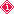 Если издание представляет собой книгу одного автора, его библиографическая запись в списке использованной литературы имеет следующий вид:Иванов, Э.С. Экономика организации: учебник для вузов/ Э.С. Иванов. - М.: МГУП, 2017. - 398 с.Если издание представляет собой книгу двух авторов, его библиографическая запись в списке использованной литературы имеет следующий вид:Петров, В.П. Финансовый менеджмент: учебник для студентов вузов/ В.П. Петров, А.И. Семенов. - 3-е изд., перераб. и доп. - М.: Аспект-Пресс, 2016. - 447 с.Если издание представляет собой книгу трех авторов, его библиографическая запись в списке использованной литературы имеет следующий вид:Дьяконов, В.Н. Словарь экономических терминов/ В.Н. Дьяконов, Е.В. Каменев, О.Г. Румянцев. - М.: ИНФРА-М, 2017. - 294 с.Если издание представляет собой книгу четырех авторов, его библиографическая запись в списке использованной литературы имеет следующий вид:Современные проблемы экономики/ Ф.С. Савинов, В.М. Петров, С.Ф. Михайлов, Ф.С. Сабиров. - СПб.: Питер, 2015. - 72 с.Если издание представляет собой книгу пяти и более авторов, его библиографическая запись в списке использованной литературы имеет следующий вид:Организация полиграфического производства: учеб. пособие для вузов/ Г.В. Миронова, А.К. Ершов, Г.И. Осипова, Н.М. Сперанская и др. - М.: МГУП, 2014. - 352 с.Если источник представляет собой однотомное издание коллективного автора, библиографическая запись в списке использованной литературы имеет следующий вид:Экономический словарь/ под общ. ред. А.В. Петрова, М.Г. Иванова. - М.: Дело, 2015. - 494 с.МГУП. Проблемы качества подготовки специалистов по полиграфическим специальностям: ХХII научно-методическая конференция профессорско-преподавательского состава вузов УМО по образованию в области полиграфии и книжного дела: программа/ МГУП. - М.: МГУП, 2015. - 14 с.Если источник представляет собой многотомное издание в целом, библиографическая запись в списке использованной литературы имеет следующий вид:Михайлов, В.М. Экономическая тория: в 3 ч.: учеб. пособие для вузов/ В.М. Михайлов, А.М. Лисицын. - М.: Знание, 2015.Экономические проблемы ХХI века: в 2 т./ пер. с англ. В.Д. Загоруйко. - М.: Пресса, 2017.Если источник представляет собой отдельный том в многотомном издании, библиографическая запись в списке использованной литературы имеет следующий вид:Михайлов, В.М. Экономическая тория: в 3 ч. Ч. 2: учеб. пособие для вузов/ Михайлов, А.М. Лисицын. - М.: Знание, 2015. - 233 с.Если издание представляет собой сборник статей и научных трудов, его библиографическая запись в списке использованной литературы имеет следующий вид:Анализ современного состояния экономики: сб. статей/ Редкол.: Н.М. Сидоров и др. - М.: Книга, 2015. - 230 с.Если издание представляет собой монографию, его библиографическая запись в списке использованной литературы имеет следующий вид:Петрова, О.В. Экономическая диагностика и ее использование для оценки и прогнозирования производственно-коммерческой деятельности полиграфического предприятия: монография/ О.В. Петрова, Э.В. Иванова. - М.: МГУП, 2016. - 129 с.Если издание представляет собой статью из журнала или газеты, его библиографическая запись в списке использованной литературы имеет следующий вид:Кузнецов, Е.М. Анализ стоимости активов и величины прибыли медиаорганизаций/ Е.М. Кузнецов, Т.Н. Пушкин// Полиграфия. - 2016. - №1. - С. 18 - 21.Примеры библиографической записи источников на иностранных языках:Barrow, C. The small business Guide. - London: BBC, 2017. - 112 p.Schmit Neal, W. Research Methods in Human Resources Management/ W. Schmit Neal, J. Klimoski Richard. - Cincinnaty: South-Western Publishing Co., 2018. - 369 p.Ссылки на электронные издания и ресурсы Интернет приводятся в конце списка литературы (включая издания на иностранном языке) с указанием автора и названия материала. В списке Интернет-сайтов необходимо приводить полный адрес расположения используемого источника. При размещении на сайте только одного постоянно существующего источника допускается приводить только адрес Интернет-сайта:http://www.kursiv.ru/gart/archive/21/interview/sarnolovov.htmlhttp://rbc.ruБиблиографический список строится по принципу сплошной нумерации входящих в него источников (нормативно-правовых актов, научной литературы и ресурсов Internet).Условия и шифр сегмента рынкаГодыВид продукции, объем рыночного спроса (млн.ед.), цена (руб.)Вид продукции, объем рыночного спроса (млн.ед.), цена (руб.)Вид продукции, объем рыночного спроса (млн.ед.), цена (руб.)Вид продукции, объем рыночного спроса (млн.ед.), цена (руб.)Вид продукции, объем рыночного спроса (млн.ед.), цена (руб.)Вид продукции, объем рыночного спроса (млн.ед.), цена (руб.)Вид продукции, объем рыночного спроса (млн.ед.), цена (руб.)Вид продукции, объем рыночного спроса (млн.ед.), цена (руб.)Условия и шифр сегмента рынкаГодыААББВВГГУсловия и шифр сегмента рынкаГодыобъемценаобъемценаобъемценаобъемцена1234567891011Для всех вариантова)02,2——————Для всех вариантова)1Спрос ежегодно уменьшается на 10%2,2——————Для всех вариантова)2Спрос ежегодно уменьшается на 10%2,1——————Для всех вариантова)3Спрос ежегодно уменьшается на 10%2,1——————Для всех вариантова)4Спрос ежегодно уменьшается на 10%2,0——————Для всех вариантова)5Спрос ежегодно уменьшается на 10%2,0——————с 1 по 10 вариантб)1——19,02,40,303,4——с 1 по 10 вариантб)2——17,02,40,503,51,24,1с 1 по 10 вариантб)3——15,02,30,753,52,04,1с 1 по 10 вариантб)4——14,02,31,103,43,54,0с 1 по 10 вариантб)5——12,52,31,503,49,04,0с 1 по 10 вариантв)1——12,02,4————с 1 по 10 вариантв)2——12,52,41,23,5——с 1 по 10 вариантв)3——15,02,43,03,5——с 1 по 10 вариантв)4——17,52,35,53,40,54,4с 1 по 10 вариантв)5——22,02,210,03,35,04,4с 11 по 20 вариантг)1——17,52,43,03,61,04,1с 11 по 20 вариантг)2——14,02,45,03,62,54,1с 11 по 20 вариантг)3——11,02,37,53,55,04,1с 11 по 20 вариантг)4——8,02,210,03,47,54,2с 11 по 20 вариантг)5——6,02,215,03,210,04,2с 11 по 20 вариантд)1——12,02,43,03,4——с 11 по 20 вариантд)2——8,02,44,53,5——с 11 по 20 вариантд)3——6,02,37,03,52,04,6с 11 по 20 вариантд)4——4,52,310,03,44,04,6с 11 по 20 вариантд)5——4,02,215,03,310,04,6с 21 по 30 варианте)1——12,52,31,13,49,04,0с 21 по 30 варианте)2——14,02,30,753,53,54,0с 21 по 30 варианте)3——15,02,30,53,52,04,1с 21 по 30 варианте)4——17,02,40,453,51,24,2с 21 по 30 варианте)5——19,02,40,33,4——с 21 по 30 вариантж)1——5,02,215,03,27,54,6с 21 по 30 вариантж)2——8,02,210,23,45,04,1с 21 по 30 вариантж)3——11,02,37,53,52,54,1с 21 по 30 вариантж)4——14,02,45,03,61,04,1с 21 по 30 вариантж)5——17,52,43,03,6——Количество конкурентов по вариантам (без вашей организации)Количество конкурентов по вариантам (без вашей организации)Количество конкурентов по вариантам (без вашей организации)Количество конкурентов по вариантам (без вашей организации)Количество конкурентов по вариантам (без вашей организации)Количество конкурентов по вариантам (без вашей организации)Количество конкурентов по вариантам (без вашей организации)Количество конкурентов по вариантам (без вашей организации)Количество конкурентов по вариантам (без вашей организации)Количество конкурентов по вариантам (без вашей организации)Количество конкурентов по вариантам (без вашей организации)вариант123456789910шифр 
сегмента рынка123456789910а)МножествоМножествоМножествоМножествоМножествоМножествоМножествоМножествоМножествоМножествоМножествоб)33422545443в)32131244111вариант1112131415161718191920и шифр 
сегмента рынка1112131415161718191920а)МножествоМножествоМножествоМножествоМножествоМножествоМножествоМножествоМножествоМножествоМножествог)42434331533д)03402403422вариант2122232425262728293030и шифр 
сегмента рынка2122232425262728293030а)МножествоМножествоМножествоМножествоМножествоМножествоМножествоМножествоМножествоМножествоМножествое)34212254331ж)33422545443КорпусКоличество 
цеховГодовая арендная плата,
тыс. руб.Цена при покупке, 
тыс. руб.Цена при продаже, 
тыс. руб.Стоимость строительства,
тыс. руб.146002500230020002250012001200110031250800600500Тип оборудо-
ванияСкорость
работы n, 
об/часКоэффициент
потерь 
времени КврОбщая продолжитель-
ность 
технологических 
остановок, мес.Цена при 
покупке, 
тыс. руб.Цена при 
продаже, 
тыс. руб.Годовая 
арендная 
плата, 
тыс. руб.Т13670,681500400125Т24890,711000900250ТЗ7350,68120001900500Вид
продукцииЗатраты на 
основные
материалы, руб.Затраты на основную 
заработную плату основных
производственных рабочих, руб.*Затраты на основную 
заработную плату основных
производственных рабочих, руб.*Затраты на основную 
заработную плату основных
производственных рабочих, руб.*Прочие расходы по 
содержанию и эксплуатации 
оборудования, руб.Прочие расходы по 
содержанию и эксплуатации 
оборудования, руб.Прочие расходы по 
содержанию и эксплуатации 
оборудования, руб.Длительность 
производственного 
цикла Тц, 
в дняхВид
продукцииЗатраты на 
основные
материалы, руб.Т1Т2Т3Т1Т2Т3Длительность 
производственного 
цикла Тц, 
в дняхА0,50,350,350,350,100,110,1240Б0,60,50,60,40,150,140,1380В0,751,00,70,70,210,220,2327Г1,21,21,00,70,230,240,2536Шифр сегмента рынкаИнвестиции в маркетинг, тыс. руб.Затраты на освоение продукции, тыс. руб.Затраты на освоение продукции, тыс. руб.Затраты на освоение продукции, тыс. руб.Шифр сегмента рынкаИнвестиции в маркетинг, тыс. руб.БВГб)210300400500в)210300400500г)200300400500д)200300400500е)150300400500ж)150300400500№Наименование показателяГодГодГодГодГодГод№Наименование показателя0123451Выручка от продажи продукции2Затраты на основные материалы3Заработная плата основных производственных рабочих4Отчисления в страховые фонды5Итого прямые (переменные) затраты6Расход на маркетинг7Арендная плата за помещение (если арендуется)8Арендная плата за оборудование (если арендуется)9Расходы по изменению ассортимента продукции10Амортизация помещения11Амортизация оборудования12Уплата процентов за кредит13Прочие расходы по содержанию и эксплуатации оборудования14Общецеховые расходы (10% от п.5) (изменяются в последующих годах пропорционально числу цехов)15Производственная себестоимость16Валовая прибыль17Общехозяйственные расходы (10% от п.15)18Расходы на продажу(1% от п.15)19Итого косвенных условно-постоянных расходов20Полная себестоимость21Прибыль от продажи продукции22Прочие доходы и расходы (арендная плата, получаемая за сдаваемое оборудование, помещение; доход от продажи оборудования и др.)23Прибыль до налогообложения24Налогооблагаемая прибыль25Налог на прибыль26Чистая прибыль (убытки)Наименование показателяВеличина показателя по годамВеличина показателя по годамВеличина показателя по годамВеличина показателя по годамВеличина показателя по годамВеличина показателя по годамНаименование показателя012345Рентабельность продаж, %Рентабельность основной деятельности, %Рентабельность активов, %ФондоотдачаФондоотдача активной части фондовКоличество оборотов оборотного капиталаДлительность одного оборота оборотных средств, днейКоэффициент использования производственной мощностиНаименование показателя2016г.2017г.……